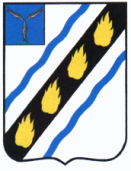 ЗОЛОТОСТЕПСКОЕ  МУНИЦИПАЛЬНОЕ  ОБРАЗОВАНИЕ СОВЕТСКОГО  МУНИЦИПАЛЬНОГО  РАЙОНА  САРАТОВСКОЙ  ОБЛАСТИСОВЕТ  ДЕПУТАТОВ (четвертого созыва)РЕШЕНИЕОт 29.11.2018       № 19с.Александровка О внесении изменений в решениеСовета депутатов Золотостепскогомуниципального образованияот 25.11.2014  № 50	В соответствии с  Налоговым кодексом Российской Федерации, руководствуясь Уставом Золотостепского муниципального образования Советского муниципального района Саратовской области, Совет депутатов РЕШИЛ:	1.Внести следующие изменения в решение Совета депутатов Золотостепского муниципального образования Советского муниципального района от 25 ноября 2014  № 50  «Об установлении земельного налога» (с изменениями и дополнениями от 29.03.2017 № 141, от 25.10.2017 № 167):	1.1.Пункт 5  решения изложить в новой редакции:« 5.Установить налоговые ставки в следующих размерах:        ».1.2. Подпункт 1)  пункта 7 признать утратившим силу.	2. Настоящее решение вступает в силу с 1 января 2019 года, но не ранее чем по истечении одного месяца со дня его официального опубликования в районной газете «Заря».Глава  Золотостепскогомуниципального образования			А.В.ТрушинВиды земельных участковСтавки налога для юридических лиц, физических лиц, индивидуальных предпринимателейЗемельные участки, отнесенные к землям сельскохозяйственного назначения или к землям в составе зон сельскохозяйственного использования в населенных пунктах и используемых для сельскохозяйственного производства муниципального   образования;0,3%Земельные участки, занятые жилищным фондом и объектами инженерной инфраструктуры жилищно-коммунального комплекса (за исключением доли в праве на земельный участок, приходящейся на объект, не относящийся к жилищному фонду и к объектам инженерной инфраструктуры жилищно-коммунального комплекса) или приобретенные (предоставленные) для жилищного строительства;0,3%Земельные участки, ограниченные в обороте в соответствии с законодательством Российской Федерации, предоставленные для обеспечения обороны, безопасности н таможенных нужд;0,3%Земельные участки, приобретенные (предоставленные) для личного подсобного хозяйства, садоводства, огородничества или животноводства, а также дачного хозяйства;0,3%Прочие земельные участки, в том числе земельные участки, отнесенные к землям сельскохозяйственного назначения, землям в составе зон сельскохозяйственного использования, используемые не по назначению1,5%